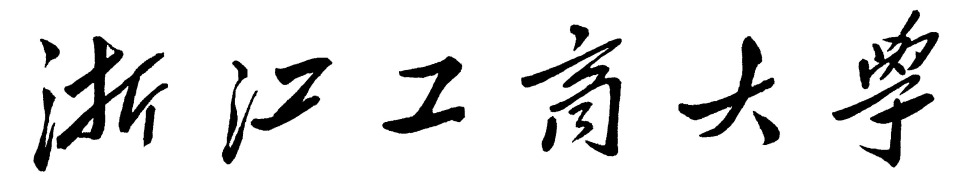 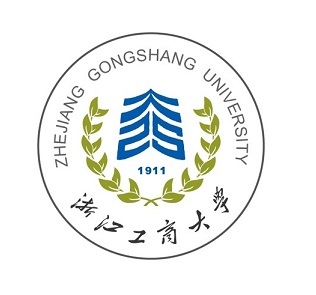 同等学力人员申请硕士学位2024级春季班现场确认材料姓    名：                        身份证号：                        所在专业：                        日期：     年   月   日1.浙江工商大学同等学力课程学习报名表浙江工商大学同等学力课程学习报名表备注：本人承诺以上内容均真实、准确、完整，否则将被取消学习资格。    2.居民身份证正面、反面（照片/扫描件）3.毕业证书（照片/扫描件）4.学位证书（照片/扫描件）5.教育部学历证书电子注册备案表或学历认证报告6.学位认证报告或学位查询报告7.所在单位推荐书浙江工商大学同等学力申请硕士学位人员所在单位推荐书   此表由申请人所在单位填写，在学校审核时由申请人提交给学校。	姓 名性 别出生年月照片籍 贯民 族婚 否照片手机号邮箱号照片身份证号照片最高学历学 位照片毕业院校专 业报考专业报考方向通讯地址学历经历（从高中毕业后开始）学历经历（从高中毕业后开始）学历经历（从高中毕业后开始）学历经历（从高中毕业后开始）学历经历（从高中毕业后开始）学历经历（从高中毕业后开始）学历经历（从高中毕业后开始）学历经历（从高中毕业后开始）学历经历（从高中毕业后开始）开始日期结束日期学校名称学校名称学校名称学校名称学校名称专业专业工作经历工作经历工作经历工作经历工作经历工作经历工作经历工作经历工作经历开始日期结束日期工作单位名称工作单位名称工作单位名称工作单位名称工作单位名称职务职务渠道获取方式渠道获取方式□1.学校官网/官微  □2.其他网络平台信息  □3.个人推荐（请注明推荐人姓名：          ）□4.其他（请注明：           ）□1.学校官网/官微  □2.其他网络平台信息  □3.个人推荐（请注明推荐人姓名：          ）□4.其他（请注明：           ）□1.学校官网/官微  □2.其他网络平台信息  □3.个人推荐（请注明推荐人姓名：          ）□4.其他（请注明：           ）□1.学校官网/官微  □2.其他网络平台信息  □3.个人推荐（请注明推荐人姓名：          ）□4.其他（请注明：           ）□1.学校官网/官微  □2.其他网络平台信息  □3.个人推荐（请注明推荐人姓名：          ）□4.其他（请注明：           ）□1.学校官网/官微  □2.其他网络平台信息  □3.个人推荐（请注明推荐人姓名：          ）□4.其他（请注明：           ）□1.学校官网/官微  □2.其他网络平台信息  □3.个人推荐（请注明推荐人姓名：          ）□4.其他（请注明：           ）报名人签名：                        申请日期：    年   月   日报名人签名：                        申请日期：    年   月   日报名人签名：                        申请日期：    年   月   日报名人签名：                        申请日期：    年   月   日报名人签名：                        申请日期：    年   月   日报名人签名：                        申请日期：    年   月   日报名人签名：                        申请日期：    年   月   日报名人签名：                        申请日期：    年   月   日报名人签名：                        申请日期：    年   月   日姓 名性 别申请专业手 机身份证号申请人简历(自本科阶段填起)起止时间所在单位所在单位所在单位职务或职称申请人简历(自本科阶段填起)申请人简历(自本科阶段填起)申请人简历(自本科阶段填起)申请人简历(自本科阶段填起)申请人简历(自本科阶段填起)申请人简历(自本科阶段填起)请对申请人的思想政治表现、工作成绩、科研成果、业务能力、专业知识、外语程度等方面的情况进行介绍及评价。          单位负责人签字：                 单  位  盖  章：                 年    月    日请对申请人的思想政治表现、工作成绩、科研成果、业务能力、专业知识、外语程度等方面的情况进行介绍及评价。          单位负责人签字：                 单  位  盖  章：                 年    月    日请对申请人的思想政治表现、工作成绩、科研成果、业务能力、专业知识、外语程度等方面的情况进行介绍及评价。          单位负责人签字：                 单  位  盖  章：                 年    月    日请对申请人的思想政治表现、工作成绩、科研成果、业务能力、专业知识、外语程度等方面的情况进行介绍及评价。          单位负责人签字：                 单  位  盖  章：                 年    月    日请对申请人的思想政治表现、工作成绩、科研成果、业务能力、专业知识、外语程度等方面的情况进行介绍及评价。          单位负责人签字：                 单  位  盖  章：                 年    月    日请对申请人的思想政治表现、工作成绩、科研成果、业务能力、专业知识、外语程度等方面的情况进行介绍及评价。          单位负责人签字：                 单  位  盖  章：                 年    月    日